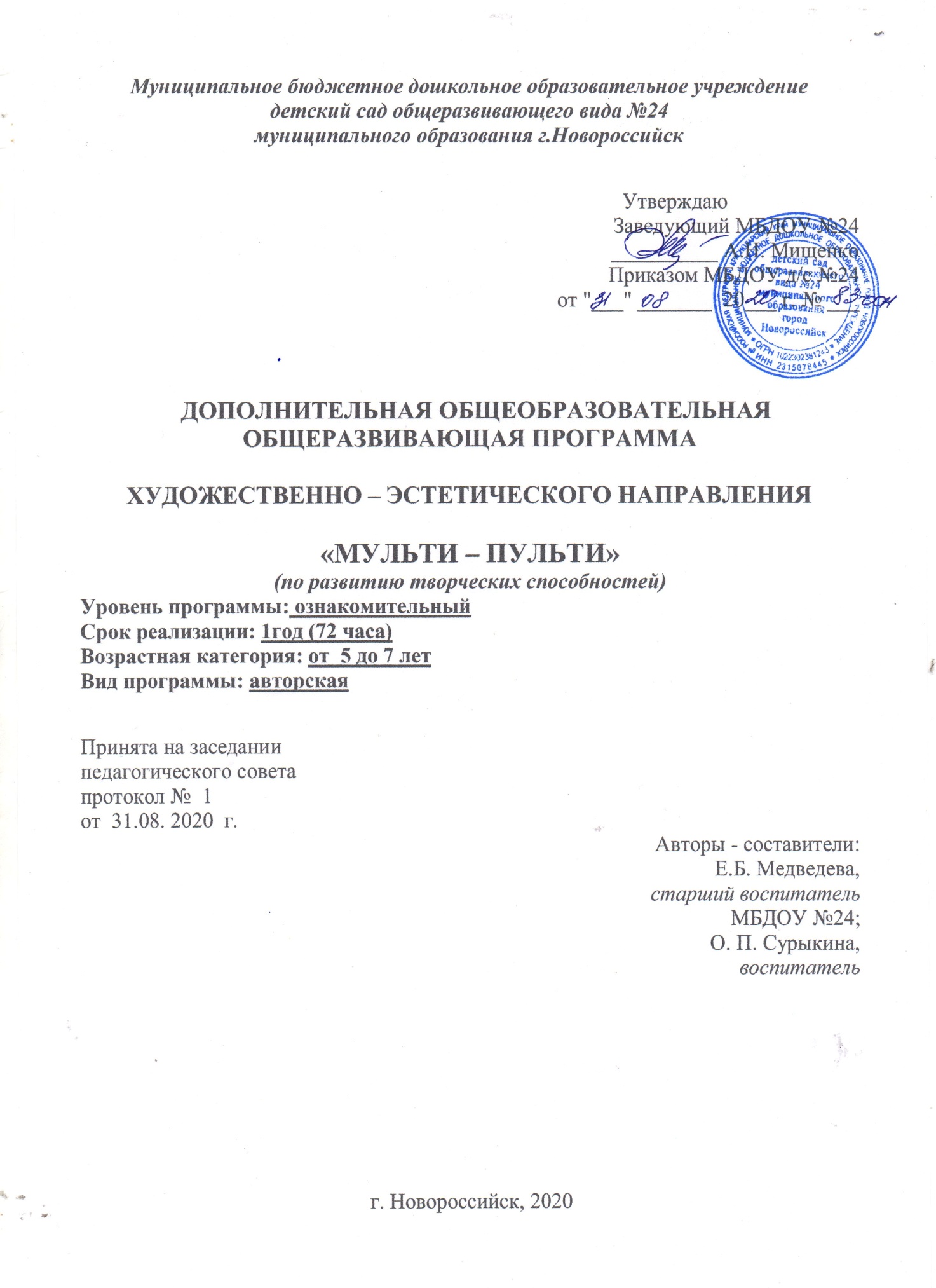 Мульстудия «Мульти –Пульти»: программа дополнительного образования для детей старшего дошкольного возрастаСоставители: Медведева Елена Борисовна, старший воспитатель муниципального бюджетного дошкольного образовательного учреждения детского сада №24 муниципального образования г. Новороссийск;Сурыкина Ольга Павловна, воспитатель муниципального бюджетного дошкольного образовательного учреждения детского сада №24 муниципального образования г. Новороссийск Утверждена педагогическим советом МБДОУ №24Протокол № ___ от __________Программа	ориентирована	на развитие творческих способностей детей старшего дошкольного возраста, в сочетание теоретических и практических занятий, результатом которых является реальный продукт самостоятельного творческого труда воспитанников. С помощью различных техник изобразительного искусства  (рисунок, лепка, музыка, дизайн, декоративно- прикладное творчество…) дети научатся создавать настоящий мультфильм. В процессе создания  мультипликационного фильма у воспитанников развиваются сенсомоторные качества, связанные с действиями руки, обеспечивающие быстрое и точное усвоение технических приемов в различных видах деятельности, восприятие пропорций, особенностей объемной и плоской формы, характера линий, пространственных отношений; цвета, ритма, движения.Эта программа поможет детям погрузиться в мир фантазии и сказки. Дети познакомятся с  историей создания мультфильма, с техниками мультипликации,  с законами монтажа и средствами выразительности, применяемыми в мультипликации. Дошкольник окажется  по ту сторону экрана и своими руками оживит самые неожиданные и необычные сюжеты.  Вкладывая в своего персонажа частичку собственной души, ребёнок научится планировать действии, распределять обязанности для достижения общего результата. Программа адресована педагогам дополнительного образования, воспитателям детских садов, руководителям детских творческих объединений, а также родителям для организации досуга детей.Авторы - составители будут признательны за все замечания и пожелания по содержанию программы, при необходимости в данную программу будут внесены соответствующие изменения. Просим присылать ваши замечания и предложения в МБДОУ №24  по адресу nvrsmbdou24@mail.ruСписок используемых сокращений:ДО — дошкольное образование.ДОУ — дошкольное образовательное учреждение.ИКТ — информационно-коммуникационные технологии.ООП — основная образовательная программа.          УМК — учебно-методический комплект.ФГОС ДО — федеральный государственный образовательный стандарт дошкольного образования (Приказ № 1155 от 17 октября 2013 года).СодержаниеВВЕДЕНИЕСо способности удивляться, видеть удивительное в обычных, казалось бы, вещах начинается творчество. Оно находит свое воплощение в искусстве. Искусство - это художественно-эстетическая деятельность человека, направленная на отображение образов окружающего мира посредством изображения,  слова, звука.Современному обществу необходим активный, инициативный, креативно мыслящий и доброжелательный гражданин. Дошкольное детство представляет собой важнейший период в становлении личности, которое должно быть освещено творчеством, а следовательно, искусством. В поисках методов, способствующих развитию творческого мышления ребенка, я обратилась к мультипликации.1. ЦЕЛЕВОЙ РАЗДЕЛ1.1. Пояснительная записка           «Цель обучения ребёнка состоит в том,                                                  чтобы сделать его способным                                                    развиваться дальше без помощи                 учителя»                                                            Э.ХаббардДошкольный возраст - важнейший этап развития и воспитания личности.  Он по всем новым параметрам  становится начальным этапом государственного образования, не менее значимым, чем школьный этап. Федеральный закон «Об образовании Российской Федерации», Федеральный государственный образовательный стандарт дошкольного образования определили качественно иное представление о том, каким должно быть содержание дошкольного образования и каким должен быть его образовательный результат. ФГОС ДО определил целевые ориентиры на этапе завершения дошкольного образования, которые указывают на то, что  к 7 годам:ребёнок овладевает основными культурными способами деятельности, проявляет инициативу и самостоятельность в разных видах деятельности - игре, общении, познавательно-исследовательской деятельности, конструировании и др.; способен выбирать себе род занятий, участников по совместной деятельности;ребёнок способен договариваться, учитывать интересы и чувства других, сопереживать неудачам и радоваться успехам других, адекватно проявляет свои чувства, в том числе чувство веры в себя, старается разрешать конфликты;ребёнок обладает развитым воображением, которое реализуется в разных видах деятельности; ребёнок владеет разными формами и видами игры, различает условную и реальную ситуации, умеет подчиняться разным правилам и социальным нормам;ребёнок проявляет любознательность, задаёт вопросы взрослым и сверстникам; ребёнок способен к принятию собственныхрешений, опираясь на свои знания и умения в различных видах деятельности. В связи с этим особую актуальность приобретает воспитание у дошкольников художественного вкуса, формирования у них творческих умений, осознание ими чувства прекрасного. Именно,  в этом возрасте активизируется самостоятельность мышления, развивается познавательный интерес детей и любознательность. современном мире всё большую популярность приобретают профессии, связанные с работой на персональном компьютере, поэтому немаловажную роль в данной Программе отводится средствам обучения с применением информационно - коммуникативных технологий (ИКТ). В самом ближайшем будущем, именно анимационные объекты будут самым главным носителем информации в компьютерных системах, поэтому знание основ мультипликации, наряду с иными видами компьютерной практики, даст детям вполне очевидные преимущества при освоении новых рубежей технологий будущего. Ребенок должен быть готов не только получать готовую информацию, но и уметь ее  производить самостоятельно.   Современный дошкольник  привык к мультипликации, ведь мультипликация (анимация) – один из любимых жанров у детей.   Практически все дети, не побоимся сделать на этом акцент, основную часть времени проводят за гаджетами: просмотрами мультфильмов, играми и т. д.  Большинство педагогов знают, какие требования предъявляются к данному виду искусства, чтобы не навредить детям.  Всем известно, что приобщение ребенка к применению компьютерных технологий используемых при создании мультфильма имеет ряд положительных сторон, как в плане развития его личности, так и для последующего обучения в школе, в дальнейшей профессиональной подготовке, облегчая социализацию ребенка, вхождение его в информационное общество. В связи с чем,  хочется найти баланс:  совмещение интересного  с полезным, поучительным. В современной жизни, время технического прогресса, в обычную и профессиональную жизнь все больше и больше входят компьютерные технологии. Это открывает большие профессиональные возможности во всех сферах деятельности, в том числе и в работе с детьми дошкольного возраста.На нынешнем этапе современного образования решение данной проблемы подразумевает постоянный поиск новых форм и методов в организации обучения. Одной из таких форм все чаще становится мультипликация.Программа позволяет осуществлять проектный подход при создании анимационных фильмов, а также имеет прекрасную возможность для интеграции различных видов деятельности детей (двигательную, игровую, продуктивную, коммуникативную, трудовую, познавательно-исследовательскую, музыкально-художественную, а также чтение художественной литературы), способствующих созданию творческого продукта, который смог бы иметь большую социальную значимость в рамках ДОУ и за его пределами. Мультипликация заключает в себе большие возможности для развития творческих способностей, сочетая теоретические и практические занятия, результатом которых является реальный продукт самостоятельного творческого труда детей. В процессе создания мультипликационного фильма у детей развиваются сенсомоторные качества, связанные с действиями руки ребенка, обеспечивающие быстрое и точное усвоение технических приемов в различных видах деятельности, восприятие пропорций, особенностей объемной и плоской формы, характера линий, пространственных отношений, цвета, ритма, движения. Творческие способности, направленные на создание нового, формируются только на нестандартном материале, который делает невозможным работу по существующему шаблону, анимация - искусство, разрушающее все стереотипы изображения, движения, создания образов, чьи «границы совпадают только с границами воображения».Разные виды изобразительного искусства: рисунок, лепка, дизайн и декоративно-прикладное творчество – сосуществуют в мультипликации на равных. А сам процесс создания мультфильма включает занятия литературные, музыкальные, актерские, режиссерские, операторские, которые помогают создавать изобразительные образы и вносят в них новый смысл.Кроме того, занимаясь различными видами деятельности, осваивая новые материалы и техники, дети нацелены на конкретный результат, представляя,  для чего они рисуют, лепят, мастерят. И то, и другое является наиболее благоприятными условиями для развития творчества.Создавая героев мультипликационного фильма и декорации: из пластилина, делая аппликации, вырезая силуэты, рисуя красками, фломастерами, мягкими материалами, ребята изучают свойства и технические возможности художественных материалов.Бесспорно, актуальность проекта также обусловлена ее технической значимостью. Дети дошкольного возраста  приобретают опыт работы с информационными объектами, с помощью которых осуществляется видеосъемка и проводится монтаж отснятого материала с использованием возможностей специальных компьютерных инструментов.Создание анимационных фильмов в детском саду решает ряд образовательных задач, раскрывает творческий потенциал дошкольников, развивает мышление.   Искусство анимации развивает творческую мысль, формирует умение оригинальной подачи видения окружающего мира.Мультипликация – это групповой творческий процесс. Как и во взрослой команде мультипликаторов, дети знакомятся с разными техниками, пробуют разные функции: режиссёра, оператора, сценариста, художника-мультипликатора.В процессе создания мультфильма  происходит распределение функций и ролей между участниками в соответствии с теми работами, которые необходимо выполнить, а именно: написание текста сценария, выбор музыки, озвучивание. Качественная подготовка литературно-художественной части является залогом успешности будущей работы, поэтому при планировании данной деятельности выделено достаточно времени на разработку предварительного сценария и подготовку художественного оформления. Завершается данная работа просмотром и обсуждением  готовых результатов, что является необходимым шагом к созданию новых работ.Согласно принципу трансформируемости, оборудование мультстудии может использоваться и в подготовке презентаций, и при проведении развлечений, утренников, и в театрализованной деятельности, и в непосредственно образовательной и кружковой деятельности.Огромную воспитательную роль имеет мультипликации. Сказка для ребенка - энциклопедия жизни, она учит тому, что доброе начало восторжествует, а зло будет наказано. А возможность самому воплотить сказку наяву, буквально сделать ее своими руками – это и очень важный жизненный опыт, и повышение самооценки, и гармонизация всей личности воспитанника (цы).1.2. Цели и задачи  реализации программы по мультстудия «Мульти -Пульти»Цели программы:1. Создание условий для развития у детей старшего дошкольного возраста  творческих способностей, через участие в создании короткометражных рисованных,  пластилиновых, объемных мультфильмов. (важно: мультфильм является не целью, а лишь средством развития).2. Формирование познавательного интереса и мотивации к художественным, техническим видам творчества.Задачи программы:Образовательные:познакомить детей старшего дошкольного возраста с основными видами мультипликации,   с технологическим процессом создания  мультфильма  с помощью рисования, лепки, дизайна, декоративно- прикладного творчества и т. д., его озвучивания; познакомить воспитанников с процессами разработки и изготовления кукол, фонов и декораций, установки освещения, раскадровки сюжета и съёмки кадров  в единый итоговый продукт видео;обучить различным видам анимационной деятельности с применением различных художественных материалов;учить распределять обязанности,  планировать собственную деятельность для коллективного результата; обучить   некоторым компьютерным технологиям и работе в специальных компьютерных программах;Развивающие:создавать условия для раскрытия личностного потенциала каждого обучающегося.развивать  творческие способности;развивать интерес к лучшим образцам мультипликации и желание к самостоятельному творчеству;развивать художественно-эстетический вкус, фантазию, изобретательность, логическое мышление и пространственное воображение;развивать  коммуникативные  навыки: расширение словарного запаса, навыков выразительного чтения детей в процессе озвучивания и обсуждения сценария для мультфильма;развивать  мелкую моторику пальцев рук через использование на занятиях различного материала: пластилина, крупы и др.;развитие художественно  – эстетического вкуса и дизайнерского оформления  (создание кукол, костюмов, декораций (для кукольной технологии); создание декораций: рисунков, иллюстраций к придуманным историям.Воспитательные:создать условия для воспитания трудолюбия, самостоятельности, умения контролировать свои действия;воспитывать умения работать в группах со сверстниками и взрослыми; способствовать созданию коллектива, который становится развивающей обогащающей средой, где каждый – личность, а все вместе – участники детских творческих проектов;воспитывать целеустремленность, внимания;поддержка детской инициативы.1.3. Принципы и подходы к реализации программыОбразовательная деятельность,  реализуемая  в рамках данной Программы подчинено определенным принципам:тематический принцип: реальные события, происходящие в окружающем и вызывающие интерес детей, календарные праздники, сезонные явления в природе. Все эти факторы отражаются и при планировании образовательного процесса, что позволяет включить работу мультстудии в целостный образовательный процесс и решать задачи развития детей комплексно;принцип от простого к сложному: от видоизменения сказок до придумывания собственных историй, от лепки простых по форме фигур до фигур детализированных, от съемки коротких (из двух-четырех кадров) мультфильмов до мультфильмов, требующих большего количества кадров;формирование познавательных интересов и познавательных действий ребенка в различных видах деятельности: создание мультфильма – это не только творческий процесс, но и исследовательская деятельность дошкольников (знакомство с историей мультипликации, придумывание из чего лучше всего сделать елочки, тележку, как заставить трубу паровоза дымить и т.д., освоение анимационной техники перекладки);принцип наглядности - у детей формируются представления в процессе наблюдений, рассматривания картин, наглядных пособий и просмотра видеоматериала.;2.Научность: в совместной деятельности с детьми используется научная литература, периодические издания;-	 принцип	последовательности	-	поэтапное	формирование    мультипликационных умений детей;     - принцип сотрудничества детей и взрослых, признание ребенка полноценным участником (субъектом) образовательных отношений - поддержка инициативы детей в различных видах деятельности, сотрудничество с семьей.1.4. Планируемые результаты освоения программыК концу обучения дети должны знать:общие сведения об истории анимации,  виды анимации, профессии в анимации;основные правила анимации;правила безопасности труда и личной гигиены при обработке различных материалов и работе с инструментами и мультоборудованием;основы технологии перекладной рисованной мультипликации;профессиональные анимационные термины (монтаж, раскадровка, фон, персонаж, сценарий и т.д.);различные виды декоративного творчества в анимации (рисунок, оживающие персонажи, куклы  и другие);знать название компьютерных программ, применяемых для съёмки перекладной мультипликации;что компьютер предназначен не только для развлечений (человек-потребитель), а также для самореализации (человек-создатель).уметь:передавать творческие замыслы с помощью различных видов искусств и активное включение  в процесс творчества; применять различные виды декоративного творчества в анимации;определять порядок действий, планировать этапы своей работы;пользоваться  художественными материалами (пластилин, полимерная глина, керамическая масса для лепки, карандашами, гуашью, акварелью, тушью, кистью, палитрой, белой и цветной бумагой; перьями и палочками и др);различать и передавать в рисунке ближние и дальние предметы;анализировать свойства материалов, подходящих для данной работы;самостоятельно оценивать свою творческую продукцию и выражать создавать мультфильмы в предложенных педагогом техниках видеть идею передаваемую мультфильмом (или её отсутствие);озвучивать героев;уметь работать с программами;отношение к творческому продукту сверстника.осуществлять контроль: находить способы улучшения работы, самостоятельно вносить коррективы;совершенствовать навыки общения;проявлять творчество в создании своей работы;работать самостоятельно и в команде.2. СОДЕРЖАТЕЛЬНЫЙ РАЗДЕЛ ПРОГРАММЫ2.1. Описание вариативных форм, способов, методов и средств, технологий реализации программыДля наиболее успешного выполнения поставленных образовательных задач Программа представлена двумя разделами:теоретический (образовательный);практический (творческий).Теоретическая часть дается в форме бесед, обсуждений, мультимедийных занятий, просмотра иллюстративного материала и мультипликационных фильмов. Практическая часть состоит из различных видов деятельности: рисование, декоративно-прикладное творчество, лепка, анимационная съёмка, написание рассказов, сценариев, театрализация, создание раскадровок, оформительская деятельность, озвучивание, компьютерный монтаж. Задания по этим видам практических занятий тесно связаны и чередуются.  В Программе применяются анимационные технологии:рисованная перекладная анимация (с помощью красок, карандашей, фломастеров и других материалов дети рисуют, отдельно фон, иногда детали у персонажей, происходит съемка различных объектов и получается анимационный фильм);пластилиновая анимация (изготовление сказочных героев из пластилина, покадровая съемка сказочных героев в движении).Технологии, рекомендуемые при реализации программы:здоровьесберегающиеигровые;продуктивного чтения;слушания; ТРИЗ;информационно-компьютерные;проектная деятельность.Программа предусматривает применение индивидуальных и групповых форм работы с детьми.Индивидуальная форма работы предполагает дополнительное объяснение задания детям, озвучивание ролей.ходе   групповой   работы   детям   предоставляется   возможностьсамостоятельно	построить	свою	работу	на	основе	принципа взаимозаменяемости, ощутить помощь со стороны друг друга, учесть возможности каждого на конкретном этапе деятельности. Всё это способствует более быстрому и качественному выполнению задания. Групповая работа позволяет выполнить наиболее сложные и масштабные работы с наименьшими материальными затратами. Особым приёмом при организации групповой формы работы является ориентирование детей на создание «творческих пар» или подгрупп с учетом их возраста и опыта работы в рамках Программы.Занятия строятся в форме игры, путешествия, практической деятельности. Для проведения занятия необходимо создавать и постоянно поддерживать атмосферу творчества и психологической безопасности, что достигается применением следующих методов проведения занятий:а) методы организации и осуществления деятельности: -словесные  (устное изложение, беседа);- наглядные  (показ видеоматериала, иллюстраций, наблюдение, работа по образцу);-практические (овладение практическими умениями рисования, лепки, аппликации…);- самостоятельной работы и работы под руководством педагога (дети воспроизводят полученные знания и освоенные способы деятельности; овладение детьми приемами самостоятельной творческой работы, дошкольники участвуют в коллективном поиске решения заданной проблемы).б) методы стимулирования и мотивации учения (методы формирования интереса — познавательные игры, создание ситуаций успеха);в) методы контроля и самоконтроля (фронтальный и дифференцированный, текущий и итоговый).2.2. Процесс создания мультфильма в стенах ДОУ - алгоритм действий. (что снимать в детской авторской анимации и как это делать?)1.Поиск идеи для создания мультфильма.Для начала помогаем детям найти идею, которая заставит загореться. Это самое сложное, ведь она должна увлечь всех, а дети очень разные. Примерные наводящие вопросы педагога: «Жил да был — кто? или В одном сказочном  городе (лесу, ….)  И была у него… И что они сделали?. Когда-то… Где-то… Кто это?.Дальше формируем некое настроение мультфильма, что можно сравнить с впечатлением, которое на тебя оказывает хорошая музыка… (Заиграли краски, возникли картины, какие-то образы, действия, жесты - это и есть загадочное слово «настроение»).2. Разработка сценария.Разрабатываем подробный письменный киносценарий, желательно коллективный. Работать коллективом гораздо сложнее, но именно эта работа помогает найти компромисс, научиться уступать или, наоборот, отстаивать свою точку зрения. Когда ребята приходят к общему решению, ощущение от радости переполняет их. Можно взять авторское произведение родителей на основе конкурсного отбора. Определяем какой будет жанр мультфильма (рисованный, кукольный и т. д.). Какими художественными средствами будем пользоваться ( краски, карандаши, пластилин, любимые игрушки, …)3. Создание раскадровки  (схематично определяем сколько кадров, что будет в каждом кадре: героя, декорации, слова и т.п.)Создаём раскадровку, где сам рассказ на листе бумаги зафиксирован в виде картинок. Нарисовать самостоятельно раскадровку ребёнок может уже с 5 лет (все, однако, очень индивидуально). По раскадровке проводится съемка, озвучивание, монтаж мультфильма.4. Моделирование сцен, создание персонажей .Используется масса для лепки или пластилин, бросовый материал (бусины, бантики и т.д.), или готовые куклы. Фон для новичков лучше брать неподвижный. А затем он может и панорамно двигаться – горизонтально или вертикально. В этом случае персонаж идет, бежит, прыгает, ныряет на одном месте.По раскадровке рисуем эскизы сцен, фонов, персонажей, деталей.Распределяем роли, задания.Создаем по эскизам персонажи, фоны.Моделируем их: создаем подменки (говорилки, поворотки и т. д.) 5. Подготовка рабочего места для съёмкиУстанавливаем соответствующее оборудование для съёмки и  убираем из кадра всё лишнее (края листа, посторонние предметы, тени от мебели или людей). Настраиваем интенсивное, но равномерное освещение рабочей плоскости.Укрепляем основной лист – фон (лучше двусторонним скотчем или клеящим ластиком).6. Подготовка рабочих материалов для съемкиПодготавливаем ножницы, клей, цветную бумагу, пластилин,фломастеры ,карандаши и т.д. Все необходимые материалы для созданиямультфильма нужно приготовить сразу и положить рядом, потомучто, после того, как сделан первый кадр, дети, да и взрослые, оказываются в состоянии игры.7. Съёмка мультфильма- объясняем всем участникам процесса съёмки их роль.- для съёмки, нажатия кнопки на компьютере, выбираем одного «ответственного» или по очереди работают все дети.- к мультстанку для работы подходят не более 3-5 детей.8. Монтажфильма (верстка).В работе с дошкольниками эта функция решается педагогом, он берёт главную роль на себя, частично отводя роль детям (показывая и рассказывая, что делать какой клавишей). Запускаем видеоредактор, поддерживающий расширенные возможности монтажа, переносим сохраненные звуковые файлы, монтируем с видеорядом.Далее надо положить шумы, музыку.Добавляем титры и мультфильм готов.9. Запись звука.Звуковое оформление, или «озвучивание». Основное средство выражения мыслей и чувств – звучащее слово, – вступая во взаимодействие c изобразительной частью фильма, усиливает его в идейном, художественном плане. Здесь дети проявляют свои актерские способности: выразительно читают авторский текст, придумывают шумовые эффекты. Но новичкам для начала лучше просто наложить мелодию, соответствующую замыслу.10. Сохранение готового продукта Сохраняем в необходимом формате и по необходимости записываем надиск.11. Демонстрация. Трансляция готового продукта (в детском саду перед детьми, педагогами, родителями,  на сайте ДОУ и страничке в Инстаграмме).2.3 Примерное календарно-тематическое планированиеДанное планирование условно разделено на блоки, которые представление в таблице.Перспективный план на 1 год обучения3. ОРГАНИЗАЦИОННЫЙ РАЗДЕЛ ПРОГРАММЫ3.1 Условия реализации ПрограммыПрограмма рассчитана на детей старшего дошкольного возраста (5 – 7 лет), на   1 год обучения. Принимаются все желающие воспитанники, в том числе дети с ограниченными возможностями здоровья, допускается дополнительный набор на второй год  на основании желания родителей и интереса воспитанников.Совместно образовательная деятельность  проводятся во второй половине дня, 2  раз в неделю с сентября по май.Количество часов в год составляет 72  занятия. Продолжительность занятий не превышает время, предусмотренное физиологическими особенностями возраста детей и «Санитарно-эпидемиологическими правилами и нормами» (объем учебной нагрузки определяется Сан ПиН 2.4.1. 2660-13): - 20 – 25 минут – для воспитанников старшей группы (5 - 6 лет), -25-30 минут – для воспитанников подготовительной к школе  группы (6 – 7 лет).Наполняемость группы не более 10 – 12 человек.Программный материал реализуется в процессе организации художественной деятельности детей, речевых игр, творческой речевой деятельности (сочинение сказки и создание по ее мотивам мультфильма, составление рассказов из личного опыта), через ознакомление с компьютерной техникой, овладение навыками анимационных техник.На основе детских творческих рассказов, детских рисунков и объемных работ, выполненных в различных художественных технологиях, создаются мультфильмы.В программе запланировано создание мультфильмов, посвященных календарным праздникам: «Новый год»,  «Защитники Отечества» («Видеопоздравление  для любимой маме»), «До свидания, детский сад».     Каждое занятие по теме программы, как правило, включает теоретическую часть и практическое выполнение задания. Работы, выполненные детьми,  предполагает размещение на официальном сайте учреждения и будут демонстрироваться детям и родителям. 3.2. Методическое обеспечение Программы              Дидактический	материал	подбирается	и	систематизируется  всоответствии с тематическим планом (по каждой теме),  возрастными ипсихологическими	особенностями	детей,	уровнем	их	развития испособностями.	Для	обеспечения	наглядности	и	доступности изучаемогоматериала педагог может использовать:наглядные пособия.репродукции произведений изобразительного искусства.детская художественная литература с иллюстрациями.художественные фотографии, рисунки и иллюстрации.наглядный раздаточный материал по темам учебного курса (индивидуальный для каждого учащегося).электронные презентации по основным разделам программы.стенды со сменными экспозициями.инструкционные карты, необходимые для выполнения индивидуальной практической работы.компьютерные программы аудио и видео записи подходящие к тематике планируемых мультфильмов.3.3. Особенности традиционных событий, праздников, мероприятий В каждом детском саду с годами складываются свои традиции, так или иначе связанные с жизнедеятельностью детей, а также и традиции коллектива работников дошкольного учреждения. В целях реализации комплексно-тематического принципа построения образовательного процесса составляется примерный календарь праздников, тематика которых ориентирована на все направления развития ребенка дошкольного возраста и посвящена различным сторонам человеческого бытия, а так же вызывает личностный интерес детей:явлениям нравственной жизни ребенка;окружающей природе;миру искусства и литературы;традиционным для семьи, общества и государства праздничным событиям;событиям, формирующим чувство гражданской принадлежности ребенка (родной город,  День народного единства, День защитника Отечества, 9 Мая);сезонным явлениям;народной культуре и традициям.Традиционные мероприятия, события:Октябрь - «Осень»Ноябрь - «День мамы»Декабрь - «Новый год»Февраль - «День защитников Отечества»Март - «Международный женский день 8 марта»Май - «День Победы», выпускнойИюнь - «День защиты детей», «День России»3.4. Особенности организации развивающей предметно-пространственной средыДля организации работы студии мультипликации необходимо отдельное помещение или специально отведённое место,  оформленное в соответствии с профилем проводимых занятий и оборудованное в соответствии с санитарными нормами оборудованием и программным обеспечением анимационной студии:Материалы для изготовления персонажей, фона и декораций в зависимости от выбранной технологии: цветная бумага, краски, ножницы, клей, кисти, пластилин, полимерная глина, керамическая масса для лепки и т.д.видеокамера с функцией покадровой съемки;штатив, на который крепится видеокамера;фотоаппарат;мультстанок;настольная лампа;компьютер (ноутбук) с программой для обработки отснятого материала (монтаж осуществлялся в программах MOVAVI, «Стоп – моушен» и др.);подборка музыкальных произведений (для звукового оформления мультфильма);диктофон и микрофон, подключенный к компьютеру для записи голоса (звуковое решение мультфильма);проектор, подключенная к ноутбуку (просмотр снятых кадров на большом экране);художественные и иные материалы для создания изображений  (бумага, краски, кисти, карандаши, фломастеры, ножницы, проволока и другие).диски для записи и хранения материалов;устройство для просмотра мультипликационных фильмов.Формы подведения итогов реализации Программы: Результативность образовательной деятельности определяется способностью воспитанников  на каждом этапе расширять круг задач на основе использования полученной в ходе обучения информации и навыков.Основным результатом завершения прохождения программы является создание конкретного продукта (защита творческого проекта, реализации собственной компетентности): выпуск носителей ( диски, флеш – накопители)  с мультфильмами, созданных дошкольниками, запись и демонстрация мультфильмов на сайте ДОУ, страничке Инстаграмм, в детском саду и дома;анкеты – отзывы родителей;участие в конкурсах и фестивалях различного уровня.3.5. Способы и направления поддержки детской инициативыперсональные выставки детского творчества;совместная творческая деятельность родителей с детьми;совместная командная деятельность по созданию мультфильма.3.6. Особенности взаимодействия с семьями воспитанниковВзаимодействие с родителями предполагает:проведение бесед, консультаций как очно, так и по обратной связи в  уголках, представленные в раздевальных помещениях в ДОУ и  электронной почте; непосредственное участие родителей в процессе деятельности; рассылка готовых детских работ на WhatsApp и электронную почту;привлечение родителей к созданию персонажей  декораций для мультфильмов, его монтажу и озвучивании(в случае необходимости),;мастер – классы по созданию мультфильмов;рекомендации родителям к посещению с детьми выставок, музеев, способствующих всестороннему детскому развитию.3.7.Особенности организации педагогической диагностики и мониторингаПодведение итогов реализации Программы:проведение творческих отчетов студии в форме праздников с премьерным показом мультфильмов;проведение выставки персонажей авторских детских мультфильмов и кадров из них;презентации мультфильмов;мастер-классы с участием детей;участие в концертах, праздниках;участие в конкурсах, фестивалях, ярмарках по анимации разного уровня. Все это позволяет детям почувствовать себя успешными, уверенными всебе и в своих способностях, что приводит к познавательному развитию и раскрытию их творческого потенциала.ЛИТЕРАТУРА1.Анофриков П.И. Принцип работы детской студии мультипликации Учебное пособие. Детская киностудия «Поиск» / П.И. Ануфриков. - Новосибирск, 2011.2.Комарова И.И., Туликов А.В. Информационно-коммуникативные технологии в дошкольном образовании, Издательство Мозайка-Синтез, 2013. 3. Давыдова Г.Н., Нетрадиционные техники рисования в детском саду- М:, 2010.4. Н.Е. Веракса, А.Н. Веракса Простанство детской реализации. Проектная деятельность 5 – 7 лет. Москва – Синтез, 20205. Л. Логинова Образовательное событие как инновационная технология работы с детьми 3-7 лет. Москва – Синтез, 2020Ресурсы Интернет:1. Рабочая программа дополнительного образования на платной основе для детей 5-7 лет (кружок по художественно-эстетическому развитию) «Забавные мультяшки» муниципального бюджетного дошкольного образовательного учреждения д/с № 14 «Ручеек» г. Балашиха http://bal-ds14.edumsko.ru/activity/additional_groups/zabavnye_mul_tyashki/program2. Интернет- ресурс wikipedia.org3. Мастер-класс для педагогов "Создание мультфильмов вместе с детьми" (Фестиваль педагогических идей «открытый урок» http://festival.1september.ru/articles/6430884. Закрытые вебинары, тренинги   Е.Пак на сервисах  «Бизон 365», «ГетКурс».Словарь используемых терминов Мульттерапия – инновационная межрегиональная профессионально-волонтерская программа реабилитации и творческой социализации детей, находящихся в трудной жизненной ситуации, посредством коллективного создания мультфильмов.Мультиплика́ция (от лат. multiplicatio — умножение, увеличение, возрастание, размножение) — технические приёмы создания иллюзии движущихся изображений (движения и/или изменения формы объектов — морфинга) с помощью последовательности неподвижных изображений (кадров), сменяющих друг друга с некоторой частотой.  Анима́ция (отфр. animation: оживление, одушевление) — западное название мультипликации: вид киноискусства и его произведение (мультфильм), а также соответствующая технология.Мультстудия - объединение детей и педагогов для совместного создания мультфильмов с помощью компьютерных технологий. Анимационный станок - оборудованное место для съемки мультфильма, включающий в себя - стол со стеклами, фотоаппарат, штатив, осветительные приборы, компьютер с программой монтажа.ВведениеВведение41.ЦЕЛЕВОЙ РАЗДЕЛ ПРОГРАММЫ1.ЦЕЛЕВОЙ РАЗДЕЛ ПРОГРАММЫ41.1.Пояснительная записка41.2.Цели и задачи реализации Программы71.3.Принципы и подходы к формированию программы81.4.Планируемые результаты освоения программы92. СОДЕРЖАТЕЛЬНЫЙ РАЗДЕЛ ПРОГРАММЫ2. СОДЕРЖАТЕЛЬНЫЙ РАЗДЕЛ ПРОГРАММЫ102.1.Описание вариативных форм, способов, методов и средств, технологий реализации программы102.2.Процесс создания мультфильма в стенах ДОУ (алгоритм действий)112.3.Примерное календарно-тематическое планирование133. ОРГАНИЗАЦИОННЫЙ РАЗДЕЛ ПРОГРАММЫ3. ОРГАНИЗАЦИОННЫЙ РАЗДЕЛ ПРОГРАММЫ183.1.Условия реализации Программы183.2.Методическое обеспечение программы183.3.Особенности традиционных событий, праздников, мероприятий193.4.Особенности организации развивающей предметно-пространственной среды193.5.Способы и направления поддержки детской инициативы203.6.Особенности взаимодействия педагогического коллектива с семьями воспитанников203.7.Особенности организации педагогической диагностики и мониторинга21ЛитератураЛитература22Словарь используемых терминовСловарь используемых терминов23№ п/пТема занятияСодержаниеКоличество часовКоличество часовКоличество часов№ п/пТема занятияСодержаниевсеготеорияпрактикаВсё о мультипликации.Всё о мультипликации.Всё о мультипликации.331«Путешествие в мир мультипликации»Вводное занятие. Дошкольники совершают путешествие во времени. Рассказ об истории анимации и мультипликации. Просмотр отрывков из первых анимационных фильмов.112Такие разные мультфильмыПросмотр разных видов анимационных фильмов;-беседы по содержанию мультфильмов;-деятельность по поиску информации.-Создание альбома рисунков «Мой любимый мультфильм»;-дети владеют понятийным аппаратом мультипликации113Интересная работа - парад мультпрофессий.Рассказ о профессиях мультипликатор. Просмотр презентации по теме «В гостях у режиссера Мультяшкина» Подвижная игра «Отгадай профессию»11Теоретические основы мультипликации.Теоретические основы мультипликации.Теоретические основы мультипликации.11564Как оживить картинку. Как снимают мультфильмы.Различные механизмы анимирования объектов. Просмотр мультфильмов, сделанных в разных техниках. Игра по созданию мультфильма на бумаге «Живой блокнот».2115Мультфильм!!! мультфильм!!!Выработка алгоритма создания мультфильма (создание  наглядной схемы  этапов работы - выбор темы, обсуждение сценария будущего мультфильма, изготовление общими усилиями раскадровки, …)2116Новый мультфильм - выбор сюжета и сценария для нового мультфильма.Выбор идеи  (темы), разработка сценария мультфильма, распределение ролей)2117Операция с предметами  (создание декораций, персонажей)Раскадровка, моделирование декорация, создание героев и т.д.) Распределение ролей.3128.Создание анимации, знакомство с  программой …, озвучивание и создание простейшего мультфильма.Знакомство с процессом съемки. Дидактическая игра «Лови момент». Просмотр движения.211Создание логотипа на заставку мультфильмов. «Я ещё не волшебник, а только учусь» (смешанная анимация: рисованная и пластилиновая – по выбору детей)Создание логотипа на заставку мультфильмов. «Я ещё не волшебник, а только учусь» (смешанная анимация: рисованная и пластилиновая – по выбору детей)Создание логотипа на заставку мультфильмов. «Я ещё не волшебник, а только учусь» (смешанная анимация: рисованная и пластилиновая – по выбору детей)5239Создаём логотип мультстудии. «Фантазёры».Обыгрывание  название мульт-группы. 1.Вырезаем, раскрашиваем,   или вылепливаем из пластилина буквы которые есть в название, дополняем фоном, сюжетом, героями ( по желанию детей)2.Покадровая съёмка движения букв.3.Монтаж и наложение звука. При помощи звукоподражательных игр узнают о многообразии звуков. Пробуют эти звуки повторять и создавать свои, новые. Учатся выразительно произносить закадровый текст.4.Просмотр.523Изобразительная  и пластилиновая  анимация. (тематика «Новый год»)Изобразительная  и пластилиновая  анимация. (тематика «Новый год»)Изобразительная  и пластилиновая  анимация. (тематика «Новый год»)1841410История кукольной анимацииПридумывание сюжетаПросматривают кукольные мультфильмы, в. ч. «Пластилиновая ворона»Разрабатывают совместно с воспитателем сценарий мультфильма.21111Для чего нужны декорации?Подготовка декорацийПрактическое занятие по изготовлению декораций к мультфильму: различные фоны, на которых происходит действие в мультфильме. Установка декораций для съёмок на специальном станке. Работа по конструированию декораций проводится в парах.31212Как куклы двигаются?Подготовка кукол-героевСъемка мультфильмаПрактическая работа. Лепка персонажей. На готовых и установленных декорациях расставляются персонажи мультфильма. Происходит отработка правильной постановки персонажа в кадре: правильные движения.7713Озвучиваем мультфильм (привлечение родителей). Монтаж.При помощи звукоподражательных игр узнают о многообразии звуков. Пробуют эти звуки повторять и создавать свои, новые. Учатся выразительно произносить закадровый текст. Игра «Говорим разными голосами»41314Выпуск анимационного фильма, презентацияДоведение мультфильма до совершенства для показа на общественность.211Изобразительная и  пластилиновая анимация «Наши чудеса». (тематика «Защитники Отечества», «8 марта»)Изобразительная и  пластилиновая анимация «Наши чудеса». (тематика «Защитники Отечества», «8 марта»)Изобразительная и  пластилиновая анимация «Наши чудеса». (тематика «Защитники Отечества», «8 марта»)1321115«Кто прячется в комке пластилина?» Выбор идеи написание сценария. «Фантазёры».Придумывание сюжета, сценария открытки ко Дню Защитника Отечества. Распределение ролей.1116Операции с предметами «Я леплю из пластилина»Раскадровка, создание декораций, персонажей.31217Покадровая съемка сюжетаПроисходит отработка правильной постановки персонажей в кадре: правильные движения (разовые и цикличные), правильный переход от кадра к кадру.41318Озвучивание и создание простейшего мультфильма.Игра «Говорим разными голосами»При помощи звукоподражательных игр продолжают узнавать о многообразии звуков. Пробуют эти звуки повторять и создавать свои, новые. Продолжают выразительно произносить закадровый текст.4419Выпуск анимационного фильма, презентацияДоведение мультфильма до совершенства для показа на общественность.11Изобразительная и  пластилиновая анимация(тематика «До  свидания, детский сад»)Изобразительная и  пластилиновая анимация(тематика «До  свидания, детский сад»)Изобразительная и  пластилиновая анимация(тематика «До  свидания, детский сад»)2231920Выбор худ. произведения, песни. Распределение ролей.1121Операции с предметами.Подборка материала, создание декораций, 41322Создание персонажей.Практическая работа. Лепка персонажей. На готовых и установленных декорациях расставляются персонажи мультфильма. Происходит отработка правильной постановки персонажа в кадре: правильные движения.71623«Ожившие картины»Покадровая съемка сюжетаПроисходит отработка правильной постановки персонажей в кадре: правильные движения (разовые и цикличные), правильный переход от кадра к кадру.41324Озвучивание и создание  простейшего мультфильмаПри помощи звукоподражательных игр узнают о многообразии звуков. Пробуют эти звуки повторять и создавать свои, новые. Учатся выразительно произносить закадровый текст. Игра «Говорим разными голосами»Записываем голоса героев2225Выпуск анимационного фильма и просмотр готового мультфильмаДоведение мультфильма до совершенства для показа на общественность.2226«Галерея успеха».Просмотр на выпускном вечере.Дети вместе с приглашенными гостями устраивают просмотр получившегося мультфильма. Совместное обсуждение. Дети узнают мнения гостей об их мультфильме, а также сами стараются найти удавшиеся и неудавшиеся моменты мультфильма.1127 «Аллея звезд»Выступление на итоговом родительском собрании.- Работа с ПК;-просмотр видеоматериала;- награждение детей.-Фотовыставка;- запись диска с мультфильмами.11№ п/пТемаКоличество часовКоличество часовКоличество часов№ п/пТемаВсегоТеорияПрактика1Всё о мультипликации332Теоритические основы мультипликации11563Создание логотипа на заставку мультфильмов. «Я ещё не волшебник, а только учусь»5234Изобразительная и пластилиновая анимация. (тематика «Новый год»)184145Пластилиновая анимация «Наши чудеса». (тематика «Защитники Отечества») 132116Изобразительная и пластилиновая анимация (тематика «До  свидания, детский сад»)22319Всего721953